Typ 1. Prace małe i łatwe dotyczące elewacji i pokryć dachowych w obiektach jednorodzinnych oraz  gospodarstwach rolnychOpis przedmiotu zamówieniaPrzedmiot zamówienia polega na usunięciu wyrobów zawierających azbest na nieruchomościach położonych na terenie gminy/miasta ………………………………………Wyroby zawierające azbest to pokrycia dachowe, elewacje wykonane z:płyt azbestowo-cementowych pokrycia dachowego (dane dotyczące ilości usuwanych wyrobów powinny wynikać z obowiązującej inwentaryzacji tych wyrobów):płyty azbestowo-cementowe faliste - ………………. kgpłyty płaskie prasowane (AC-1 KARO) - ………………. kgelewacyjnych płyt azbestowo-cementowych:płyty prasowane płaskie okładzinowe (nie malowane) - ………………. kgpłyty prasowane płaskie (KARO)  - ………………. kgPrzedmiot zamówienia obejmuje w zależności od tego, czy wyroby zostały wcześniej zdemontowane:demontaż, opakowanie, ważenie, załadunek, transport i unieszkodliwianie lubopakowanie, ważenie, załadunek, transport i unieszkodliwianie.Demontaż należy wykonać z najwyższą starannością, zgodnie z obowiązującymi przepisami, SIWZ oraz ofertą Wykonawcy. Oferta Wykonawcy musi gwarantować minimalny poziom jakości określony w ramach opisu zasad oceny ofert w kryterium „Plan prac”. Zamawiający wskazuje, że demontaż wyrobów i opakowanie odpadów zawierających azbest stanowią kluczowe części zamówienia i wymaga, aby zostały wykonane osobiście przez Wykonawcę. Demontaż należy wykonywać uwzględniając m. in. następujące wymagania wobec prowadzonych prac:izolowanie wnętrza budynku od strefy pracizolowanie gruntu wokół budynku od strefy pracoznakowanie i przygotowanie strefy prac zgodnie z wymaganiami dla prac związanych z usuwaniem azbestuwyznaczenie i przygotowanie tymczasowego magazynu/miejsca na odpady przed demontażem należy zwilżyć powierzchnię płyt płynami impregnującymipodczas demontażu należy stosować narzędzia ręcznie napędzane, nie stosować łamania, kruszenia, rzucania i innych form destrukcji uwalniającej pyły.   Wyroby demontowane należy opakowywać na miejscu, niezwłocznie po zdemontowaniu. Zdemontowane wcześniej wyroby podlegają pakowaniu przez Wykonawcę, przy czym powinny być zaimpregnowane specjalistycznymi preparatami przed zapakowaniem, następnie zhermetyzowane opakowaniem z folii, a płyty połamane zebrane  do odpowiednich worków z tkaniny PE.Odpady powinny być usunięte z miejsca ich tymczasowego magazynowania najpóźniej w przeciągu kilku dni i przetransportowane na składowisko. Wykonawca sporządzi dokumentację fotograficzną obrazującą stan zastany oraz wszystkie etapy prac, ze szczególnym uwzględnieniem oznaczenia i zastosowanych zabezpieczeń miejsca prac, środków ochrony indywidualnej pracowników wykonujących prace oraz miejsca magazynowania i sposobów zabezpieczenia powstałych odpadów zawierających azbest. Wykonawca może zaoferować, co będzie przedmiotem oceny w ramach kryterium „Plan prac” np. monitoring kamer video procesu demontażu.Przed transportem odpady podlegają ważeniu. Wykonawca zawiadomi o przewidywanym terminie i godzinie ważenia Zamawiającego oraz właściciela/zarządcę nieruchomości, którzy mają prawo być obecni przy tej czynności. Wynik ważenia Wykonawca wpisuje do kart ewidencji oraz karty przekazania odpadów.Przed  transportem ładunek odpadów powinien być  umieszczony na  paletach i zabezpieczony przed przemieszczaniem się. Wykonawca dokona załadunku i mocowania odpadów w sposób uniemożliwiający ich przemieszczanie się w trakcie transportu.Transport zostanie dokonany przy użyciu środków transportu przystosowanych do transportu odpadów o kodach: 17 06 05* 17 06 01*.Wykonawca przekaże odpady na składowisko uprawnione do przyjmowania tego typu odpadów, które potwierdzi przyjęcie odpadów na karcie przekazania odpadów. Zamawiający wymaga, aby osoby wykonujące prace w zakresie demontażu i pakowania były zatrudnione na podstawie umowy o pracę przez Wykonawcę, natomiast osoby wykonujące prace w zakresie ważenia i transportu odpadów były zatrudnione na podstawie umowy o pracę przez Wykonawcę lub podwykonawcę.Przedmiot zamówienia należy wykonać zgodnie z obowiązującymi przepisami, w szczególności:Ustawy z dnia 14 grudnia 2012 r. o odpadach (Dz. U. z 2013 r., poz. 21 ze zm.),Ustawy z dnia 13 września 1996 r. o utrzymaniu czystości i porządku w gminach 
(Dz. U. z 2013 r., poz. 1399 ze zm.),Ustawy z dnia 27 kwietnia 2001 r. Prawo ochrony środowiska (Dz. U. z 2013 r., poz. 1232 ze zm.),Ustawy z dnia 19.08.2011 r. o przewozie towarów niebezpiecznych 
(Dz. U. z 2011 r., Nr 227, poz. 1367 ze zm.),Rozporządzenia Ministra Gospodarki, Pracy i Polityki Społecznej z 02.04.2004 r. w sprawie sposobów i warunków bezpiecznego użytkowania i usuwania wyrobów zawierających azbest (Dz. U. z 2004 r. Nr 71 poz. 649) zmienionego Rozporządzeniem Ministra Gospodarki z dnia 5 sierpnia 2010 r. (Dz.U. 2010 nr 162 poz. 1089)Rozporządzenia Ministra Gospodarki i Pracy z dnia 14.10.2005 r. w sprawie zasad bezpieczeństwa i higieny pracy przy zabezpieczaniu i usuwaniu wyrobów zawierających azbest oraz programu szkolenia w zakresie bezpiecznego użytkowania takich wyrobów (Dz. U. z 2005 r. Nr 216 poz. 1824). Rozporządzenia Ministra Gospodarki, Pracy i Polityki Społecznej 
z dnia 13 grudnia 2010 r. w sprawie wymagań w zakresie wykorzystania wyrobów zawierających azbest oraz wykorzystywania i oczyszczania instalacji lub urządzeń, w których były lub są wykorzystywane wyroby zawierające azbest (Dz. U. z 2011 r. Nr 8., poz.31).Rozporządzenia Ministra Środowiska z dnia 12.12.2014 r. w sprawie wzorów dokumentów stosowanych na potrzeby ewidencji odpadów (Dz. U. z 2014 r. poz. 1973).Typ 2. Prace duże dotyczące elewacji i pokryć dachowych w obiektach użyteczności publicznej, mieszkalnych, biurowych w zabudowie miejskiejOpis przedmiotu zamówieniaPrzedmiot zamówienia polega na usunięciu wyrobów zawierających azbest na nieruchomościach położonych na terenie gminy/miasta ………………………………………Wyroby zawierające azbest to pokrycia dachowe, elewacje wykonane z:płyt azbestowo-cementowych pokrycia dachowego:płyty azbestowo-cementowe faliste - ………………. kgelewacyjnych płyt azbestowo-cementowych:płyty prasowane płaskie okładzinowe (nie malowane) - ………………. kgpłyty azbestowo-cementowe acekol (pokryte jednostronnie fabrycznie powłoką farby  akrylowej) - ………………. kgpłyty azbestowo-cementowe kolorys P (powierzchnia licowa wzorzysta przez wtłoczenie w płytę barwnej posypki)  - ………………. kg płyty azbestowo-cementowe kolorys G (powierzchnia licowa dwubarwna przez wtłoczenie barwnej posypki w kolorową powierzchnię płyty) - ………………. kg płyty ligno-cementowe FIBROBET  - ………………. kgpłyty ligno-cementowe modyfikowane  - ………………. kgPrzedmiot zamówienia obejmuje demontaż, opakowanie, ważenie, załadunek, transport i unieszkodliwianie wyrobów.Demontaż należy wykonać z najwyższą starannością, zgodnie z obowiązującymi przepisami, SIWZ oraz ofertą Wykonawcy. Oferta Wykonawcy musi gwarantować minimalny poziom jakości określony w ramach opisu zasad oceny ofert w kryterium „Plan prac”. Zamawiający wskazuje, że demontaż wyrobów i opakowanie odpadów zawierających azbest stanowią kluczowe części zamówienia i wymaga, aby zostały wykonane osobiście przez Wykonawcę. Demontaż należy wykonywać uwzględniając m. in. następujące wymagania wobec prowadzonych prac:izolowanie wnętrza budynku od strefy pracizolowanie gruntu wokół budynku od strefy pracoznakowanie i przygotowanie strefy prac zgodnie z wymaganiami dla prac w kontakcie z azbestemwyznaczenie i przygotowanie tymczasowego miejsca/magazynu na odpady przed demontażem należy zwilżyć powierzchnię płyt płynami impregnującymipodczas demontażu należy stosować narzędzia ręcznie napędzane, nie stosować łamania, kruszenia, rzucania i innych form destrukcji uwalniającej pyły.   Wyroby demontowane należy opakowywać na miejscu, niezwłocznie po zdemontowaniu. Odpady powinny być usunięte z miejsca ich tymczasowego magazynowania najpóźniej w przeciągu kilku dni i przetransportowane na składowisko. Wykonawca sporządzi dokumentację fotograficzną obrazującą stan zastany oraz wszystkie etapy prac, ze szczególnym uwzględnieniem oznaczenia i zastosowanych zabezpieczeń miejsca prac, środków ochrony indywidualnej pracowników wykonujących prace oraz miejsca magazynowania i sposobów zabezpieczenia powstałych odpadów zawierających azbest. Wykonawca może zaoferować, co będzie przedmiotem oceny w ramach kryterium „Plan prac” np. monitoring kamer video procesu demontażu.Przed transportem odpady podlegają ważeniu. Wykonawca zawiadomi o przewidywanym terminie i godzinie ważenia Zamawiającego oraz właściciela/zarządcę nieruchomości, którzy mają prawo być obecni przy tej czynności. Wynik ważenia Wykonawca wpisuje do kart ewidencji oraz karty przekazania odpadów.Przed  transportem ładunek odpadów powinien być  umieszczony na  paletach i zabezpieczony przed przemieszczaniem się. Wykonawca dokona załadunku i mocowania odpadów w sposób uniemożliwiający ich przemieszczanie się w trakcie transportu.Transport zostanie dokonany przy użyciu środków transportu przystosowanych do transportu odpadów o kodach: 17 06 05* 17 06 01*.Wykonawca przekaże odpady na składowisko uprawnione do przyjmowania tego typu odpadów, które potwierdzi przyjęcie odpadów na karcie przekazania odpadów. Jeśli istnieje  taka potrzeba (zalecona konsultacja inwestora z odpowiednimi instytucjami) jakość prac i skutki  usuwania azbestu zostaną ocenione na podstawie zbadania próbek powietrza przed i po zakończeniu prac. Poboru i analizy pod kątem zanieczyszczenia powietrza pyłami azbestu dokona laboratorium posiadające  akredytację wydaną przez PCA. Koszty badań ponosi wykonawca  prac demontażowych uwzględniając je w swojej ofercie. (Z powyższego wynika, że również  wykonawca  robót, przygotowujący  swoją ofertę powinien  skonsultować proponowane czynności  i  zakres  robót  z laboratorium, które oszacuje ilość potrzebnych próbek i oceni koszt badań). Zamawiający wymaga, aby osoby wykonujące prace w zakresie demontażu i pakowania były zatrudnione na podstawie umowy o pracę przez Wykonawcę, natomiast osoby wykonujące prace w zakresie ważenia i transportu odpadów były zatrudnione na podstawie umowy o pracę przez Wykonawcę lub podwykonawcę.Przedmiot zamówienia należy wykonać zgodnie z obowiązującymi przepisami, w szczególności:Ustawy z dnia 14 grudnia 2012 r. o odpadach (Dz. U. z 2013 r., poz. 21 ze zm.),Ustawy z dnia 13 września 1996 r. o utrzymaniu czystości i porządku w gminach 
(Dz. U. z 2013 r., poz. 1399 ze zm.),Ustawy z dnia 27 kwietnia 2001 r. Prawo ochrony środowiska (Dz. U. z 2013 r., poz. 1232 ze zm.),Ustawy z dnia 19.08.2011 r. o przewozie towarów niebezpiecznych 
(Dz. U. z 2011 r., Nr 227, poz. 1367 ze zm.),Rozporządzenia Ministra Gospodarki, Pracy i Polityki Społecznej z 02.04.2004 r. w sprawie sposobów i warunków bezpiecznego użytkowania i usuwania wyrobów zawierających azbest (Dz. U. z 2004 r. Nr 71 poz. 649) zmienionego Rozporządzeniem Ministra Gospodarki z dnia 5 sierpnia 2010 r. (Dz.U. 2010 nr 162 poz. 1089)Rozporządzenia Ministra Gospodarki i Pracy z dnia 14.10.2005 r. w sprawie zasad bezpieczeństwa i higieny pracy przy zabezpieczaniu i usuwaniu wyrobów zawierających azbest oraz programu szkolenia w zakresie bezpiecznego użytkowania takich wyrobów (Dz. U. z 2005 r. Nr 216 poz. 1824). Rozporządzenia Ministra Gospodarki, Pracy i Polityki Społecznej 
z dnia 13 grudnia 2010 r. w sprawie wymagań w zakresie wykorzystania wyrobów zawierających azbest oraz wykorzystywania i oczyszczania instalacji lub urządzeń, w których były lub są wykorzystywane wyroby zawierające azbest (Dz. U. z 2011 r. Nr 8., poz.31).Rozporządzenia Ministra Środowiska z dnia 12.12.2014 r. w sprawie wzorów dokumentów stosowanych na potrzeby ewidencji odpadów (Dz. U. z 2014 r. poz. 1973).Typ 3. Prace trudne dotyczące usuwania wyrobów z azbestem z wnętrza budynków, w tym wyrobów o gęstości poniżej 1000 kg/m3Opis przedmiotu zamówieniaPrzedmiot zamówienia polega na usunięciu wyrobów zawierających azbest z nieruchomości położonych na terenie gminy/miasta ………………………………………Wyroby zawierające azbest to:miękkie płyty izolacyjne - ………………. kgsznury azbestowe - ………………. kguszczelki na instalacjach grzewczych i wentylatorowych - ………………. kg sznury azbestowe stanowiące izolację instalacji ……………….  - ………………. kgpłyty płaskie azbestowo – cementowe zastosowane wewnątrz budynków  - ………………. kg płyty warstwowe PW3/A stanowiące elementy ścian osłonowych i ścianki działowe - ………………. kgpłyty SOKALIT (w budynkach typu LIPSK i BERLIN) - ………………. kg rury azbestowo – cementowe do wody pitnej i kanalizacyjne - ………………. kgleje zsypowe w budynkach wielopiętrowych - ………………. kg………………………………………………………..Przedmiot zamówienia obejmuje demontaż, opakowanie, ważenie, załadunek, transport i unieszkodliwianie odpadów.Demontaż należy wykonać z najwyższą starannością, zgodnie z obowiązującymi przepisami, SIWZ oraz ofertą Wykonawcy. Oferta Wykonawcy musi gwarantować minimalny poziom jakości określony w ramach opisu zasad oceny ofert w kryterium „Plan prac”. Zamawiający wskazuje, że demontaż wyrobów i opakowanie odpadów zawierających azbest stanowią kluczowe części zamówienia i wymaga, aby zostały wykonane osobiście przez Wykonawcę. W przypadku prac demontażowych o dużym zakresie robót (z wyłączeniem prac drobnych jak np. wymiana pojedynczych uszczelek, pojedynczych urządzeń lub ich fragmentów zawierających azbest), zakres szczegółowych czynności i wymagany plan robót do tych prac powinien zostać uzgodniony z projektantem robót i opisany w projekcie, z zaproponowaną w nim technologią usunięcia azbestu. Projekt ten podlega weryfikacji i zatwierdzeniu  przez organy administracji architektonicznej.Demontaż należy wykonywać uwzględniając m. in. następujące wymagania wobec prowadzonych prac:stosowanie szczególnych środków ochrony zbiorowej i indywidualnej, w tym kombinezonów  wielokrotnego użycia i półmasek lub masek pełnych z wymiennymi filtrami,stosowanie szczególnych środków organizacyjnych służących ochronie i specjalnych środków technicznych: śluzy, kabiny dekontaminacyjne, jednostki wymiany i filtrowania powietrza itd.,wydzielenie, oznakowanie i izolowanie stref prac zagrożonych pyleniem w budynku: strefy prac powinny mieć wydzielone wejście i wyjście poprzez komory dekontaminacji, w których oczyszczane są wynoszone stamtąd  odpady oraz wchodzący i wychodzący pracownicy; w strefach pracy powinno być utrzymane podciśnienie przez cały okres prowadzenia robót, aż do momentu usunięcia  folii uszczelniających strefy pracy,przygotowanie stref prac, transportu i magazynowania odpadów zgodnie z wymaganiami dla prac z azbestem,wyznaczenie i przygotowanie tymczasowego miejsca/magazynu na odpady, przed demontażem należy zwilżyć powierzchnię płyt płynami impregnującymipodczas demontażu należy stosować narzędzia ręcznie napędzane, nie stosować łamania, kruszenia, rzucania i innych form destrukcji uwalniającej pyły.   Wyroby demontowane należy opakowywać na miejscu, niezwłocznie po zdemontowaniu. Odpady muszą zostać zhermetyzowane opakowaniem z folii, a płyty połamane zebrane  do odpowiednich worków z tkaniny PE.Odpady powinny być usunięte z miejsca ich tymczasowego magazynowania najpóźniej w przeciągu kilku dni na składowisko. Wykonawca sporządzi dokumentację fotograficzną obrazującą stan zastany oraz wszystkie etapy prac, ze szczególnym uwzględnieniem oznaczenia i zastosowanych zabezpieczeń miejsca prac, środków ochrony indywidualnej pracowników wykonujących prace oraz miejsca magazynowania i sposobów zabezpieczenia powstałych odpadów zawierających azbest. Wykonawca może zaoferować, co będzie przedmiotem oceny w ramach kryterium „Plan prac” np. monitoring kamer video procesu demontażu.Przed transportem odpady podlegają ważeniu. Wykonawca zawiadomi o przewidywanym terminie i godzinie ważenia Zamawiającego oraz właściciela/zarządcę nieruchomości, którzy mają prawo być obecni przy tej czynności. Wynik ważenia Wykonawca wpisuje do kart ewidencji oraz karty przekazania odpadów.Przed  transportem ładunek odpadów powinien być  umieszczony na  paletach i zabezpieczony przed przemieszczaniem się. Wykonawca dokona załadunku i mocowania odpadów w sposób uniemożliwiający ich przemieszczanie się w trakcie transportu.Transport zostanie dokonany przy użyciu środków transportu przystosowanych do transportu odpadów o kodach: 17 06 05* 17 06 01*.Wykonawca przekaże odpady na składowisko uprawnione do przyjmowania tego typu odpadów, które potwierdzi przyjęcie odpadów na karcie przekazania odpadów. Wymagane jest przeprowadzenie badania powietrza:przed  rozpoczęciem  prac,w trakcie  prowadzenia prac wewnątrz stref prac i na zewnątrz stref prac w pomieszczeniach  przyległych dla oceny ryzyka „przecieku” pyłów azbestu,po zakończeniu prac (przed usunięciem folii izolacyjnych ze stref prac), nie później niż 24 godz. po zakończeniu usuwania azbestu w strefie.Wymaganą liczbę próbek  w zależności  od wielkości obiektu i zasięgu robót oceni  pobierający próbki. Pobór i badanie próbek powietrza wykonać powinno  laboratorium posiadające akredytację wydaną przez PCA. Koszty badań ponosi wykonawca robót, uwzględniając  je w swojej ofercie.  Zamawiający wymaga, aby osoby wykonujące prace w zakresie demontażu i pakowania były zatrudnione na podstawie umowy o pracę przez Wykonawcę, natomiast osoby wykonujące prace w zakresie ważenia i transportu odpadów były zatrudnione na podstawie umowy o pracę przez Wykonawcę lub podwykonawcę.Przedmiot zamówienia należy wykonać zgodnie z obowiązującymi przepisami, w szczególności:Ustawy z dnia 14 grudnia 2012 r. o odpadach (Dz. U. z 2013 r., poz. 21 ze zm.),Ustawy z dnia 13 września 1996 r. o utrzymaniu czystości i porządku w gminach (Dz. U. z 2013 r., poz. 1399 ze zm.),Ustawy z dnia 27 kwietnia 2001 r. Prawo ochrony środowiska (Dz. U. z 2013 r., poz. 1232 ze zm.),Ustawy z dnia 19.08.2011 r. o przewozie towarów niebezpiecznych 
(Dz. U. z 2011 r., Nr 227, poz. 1367 ze zm.),Rozporządzenia Ministra Gospodarki, Pracy i Polityki Społecznej z 02.04.2004 r. w sprawie sposobów i warunków bezpiecznego użytkowania i usuwania wyrobów zawierających azbest (Dz. U. z 2004 r. Nr 71 poz. 649) zmienionego Rozporządzeniem Ministra Gospodarki z dnia 5 sierpnia 2010 r. (Dz.U. 2010 nr 162 poz. 1089)Rozporządzenia Ministra Gospodarki i Pracy z dnia 14.10.2005 r. w sprawie zasad bezpieczeństwa i higieny pracy przy zabezpieczaniu i usuwaniu wyrobów zawierających azbest oraz programu szkolenia w zakresie bezpiecznego użytkowania takich wyrobów (Dz. U. z 2005 r. Nr 216 poz. 1824). Rozporządzenia Ministra Gospodarki, Pracy i Polityki Społecznej 
z dnia 13 grudnia 2010 r. w sprawie wymagań w zakresie wykorzystania wyrobów zawierających azbest oraz wykorzystywania i oczyszczania instalacji lub urządzeń, w których były lub są wykorzystywane wyroby zawierające azbest (Dz. U. z 2011 r. Nr 8., poz.31).Rozporządzenia Ministra Środowiska z dnia 12.12.2014 r. w sprawie wzorów dokumentów stosowanych na potrzeby ewidencji odpadów (Dz. U. z 2014 r. poz. 1973).Wykonawca musi wykazać, że nie podlega wykluczeniu z ubiegania się o zamówienia publiczne na podstawie art. 24 ust. 1 oraz art. 24 ust. 5 pkt 2 i 4 ustawy Pzp.Wykonawca musi wykazać, że posiada aktualne:1) wpis do rejestru podmiotów uprawnionych do transportu odpadów niebezpiecznych o kodach: 17 06 05* 17 06 01* prowadzonego przez marszałka województwa,2) zezwolenie na unieszkodliwianie odpadów niebezpiecznych o kodach: 17 06 05* 17 06 01*.Zamawiający dopuszcza, że Wykonawca nie będzie posiadać w/w zezwoleń. W takim przypadku Wykonawca musi wykazać, że zawarł z podmiotami posiadającymi wymagane zezwolenia umowy, z których wynika zobowiązanie tych podmiotów do transportu i/lub unieszkodliwienia odpadów wytworzonych w wyniku realizacji zamówienia. Należy przedłożyć Zamawiającemu kopie uprawnień i umów z podmiotami trzecimi.Wykonawca musi wykazać, że:jego  roczny obrót w ciągu ostatniego roku obrotowego (średni roczny obrót w ciągu ostatnich 3 lat) wynosił co najmniej ______ złjest ubezpieczony od odpowiedzialności cywilnej w zakresie prowadzonej działalności związanej z przedmiotem zamówienia na kwotę co najmniej ______ złbędzie posiadał środki finansowe lub zdolność kredytową w wysokości nie mniejszej niż ______ złTyp 1. Prace małe i łatwe dotyczące elewacji i pokryć dachowych w obiektach jednorodzinnych oraz  gospodarstwach rolnychWykonawca musi wykazać, że w ciągu ostatnich … lat przed upływem terminu składania ofert należycie wykonał usługi polegające na usunięciu wyrobów zawierających azbest, obejmujące demontaż wyrobów zawierających azbest o łącznej masie co najmniej …… Mg.Typ 2. Prace duże dotyczące elewacji i pokryć dachowych w obiektach użyteczności publicznej, mieszkalnych, biurowych w zabudowie miejskiejWykonawca musi wykazać, że w ciągu ostatnich … lat przed upływem terminu składania ofert należycie wykonał usługi polegające na usunięciu wyrobów zawierających azbest obejmującej demontaż wyrobów zawierających azbest o łącznej masie co najmniej …… Mg z nie więcej, niż ….. obiektów.Typ 3. Prace trudne dotyczące usuwania wyrobów zawierających azbest z wnętrza budynków, w tym wyrobów o gęstości poniżej 1000 kg/m3.Wykonawca musi wykazać, że w ciągu ostatnich … lat przed upływem terminu składania ofert należycie wykonał usługi polegające na usuwaniu wyrobów zawierających azbest obejmujące demontaż wyrobów zawierających azbest znajdujących się wewnątrz budynków o łącznej masie co najmniej …… Mg, w tym co najmniej  …… Mg wyrobów o gęstości poniżej 1000 kg/m3.Prace małe i łatwe oraz część prac dużych (nie wymagające projektu) Wykonawca musi wykazać, że będzie dysponował w czasie realizacji zamówienia narzędziami i urządzeniami technicznymi niezbędnymi do wykonania zamówienia zgodnie z planem pracy zaoferowanym w ofercie Wykonawcy. Prace duże oraz prace trudne (wymagające sporządzenia dokumentacji projektowej w zakresie demontażu wyrobów zawierających azbest)Wykonawca musi wykazać, że będzie dysponował w czasie realizacji zamówienia narzędziami i urządzeniami technicznymi niezbędnymi do wykonania zamówienia zgodnie z dokumentacją projektową tj. ………………………………………………………………………………….Wykonawca musi wykazać, że będzie dysponował w czasie realizacji zamówienia co najmniej …… osobami, którym powierzy realizację usług demontażu i pakowania wyrobów zawierających azbest, a które przeszły odpowiednie szkolenie z tego zakresu. Zamawiający będzie wymagał zatrudnienia tych osób na podstawie umowy o pracę w wymiarze niezbędnym do wykonania zamówienia.Przy ocenie ofert zamawiający będzie się kierował następującymi kryteriami:Plan prac – 40%Wykonawca powinien sporządzić plan prac polegających na demontażu, opakowaniu, załadunku i transporcie pokryć dachowych i elewacyjnych z płyt cementowo-azbestowych. Należy przyjąć, że pokrycia dachowe są wykonane z płyt falistych o wymiarach 1250x1100 mm przykręconych wkrętami aluminiowymi „z główką” i uszczelnionych sznurami azbestowymi i znajdują się na dachach budynków jednorodzinnych o wysokości kalenicy do wysokości 9 m. Należy przyjąć, że pokrycia elewacyjne są wykonane z płytek płaskich o wymiarach 500x500 mm przykręconych do konstrukcji metalowej wkrętami i znajdują się na dachach budynków jednorodzinnych o wysokości kalenicy do wysokości 12 m. Plan prac powinien zawierać informacje umożliwiające ocenę ofert według następujących podkryteriów i subkryteriów:Podkryterium 1 – ograniczanie uwalniania się pyłu azbestu do powietrzaSubkryterium 1.1) opis stosowanych metod pracy w czasie usuwania, magazynowania i transportu (organizacyjnych, technicznych)Subkryterium 1.2) opis używanych maszyn i sprzętu, w tym odciągów miejscowych oraz filtrów, a także zasad ich przeglądów i czyszczeniaPodkryterium 2. – zabezpieczenie pracownikówSubkryterium 2.1) zakres i sposoby przeprowadzenia instruktarzu pracowników przed rozpoczęciem pracySubkryterium 2.2) opis środków ochrony indywidualnej pracowników, w tym odzieży i obuwia roboczego oraz środków ochrony układu oddechowego (klasy filtrów) i zasad ich stosowaniaSubkryterium 2.3) opis środków ochrony zbiorowej pracowników, w tym strefy pracy, oczyszczania, zaplecze socjalne, komunikacja, przerwyPodkryterium 3. – ochrona osób trzecich, które mogą być narażone na działanie pyłu azbestowegoSubkryterium 3.1) sposoby informowania osób, które mogą być narażone na działanie pyłu azbestowego, o zasadach postępowania i niezbędnych środkach ochronySubkryterium 3.2) wydzielenie, ogrodzenie (wraz z materiałem stosowanych zasłon) i oznakowanie stref pracSubkryterium 3.3) sposoby oczyszczenia terenu z pyłu azbestowego po zakończonej pracySubkryterium 3.4)  sposoby magazynowania i zabezpieczenia usuniętych wyrobów zawierających azbestPodkryterium 4. – monitorowanie pracSubkryterium 4.1) sposoby i zakres monitorowania stężenia pyłu azbestu w czasie prac demontażowych oraz przed rozpoczęciem i po zakończeniu pracSubkryterium 4.2) sposoby reakcji w zależności od poziomów stężeniaSubkryterium 4.3) sposoby monitorowania prac demontażowych, w szczególności przy pomocy kamer videoWymagana jest część opisowa planu prac o łącznej wielkości nie przekraczającej 10 stron tekstu.2. Sposób oceny ofertWariant 1. Ocena na poziomie podkryteriów2.1. Dla każdego z podkryteriów zostanie dokonana odrębna ocena jakościowa oferty według następującego schematu: 2.2. W przypadku, gdy oferta otrzyma mniej, niż 50% możliwych do uzyskania punktów w ramach kryterium „Plan prac” zostanie odrzucona.2.3. Średnia liczba punktów przyznanych przez członków komisji zgodnie z powyższymi zasadami zostanie przemnożona przez wagę podkryterium.2.4. Wagi podkryteriów wynoszą:Wariant 2. Ocena na poziomie subkryteriów2.1. Dla każdego z subkryteriów zostanie dokonana odrębna ocena jakościowa oferty.2.2. W przypadku, gdy zaoferowany sposób realizacji będzie niezgodny z obowiązującymi przepisami oferta zostanie odrzucona.2.3. Oferty niepodlegające odrzuceniu zostaną ocenione według następującego schematu: 2.3. Średnia liczba punktów przyznanych przez członków komisji zgodnie z powyższymi zasadami zostanie przemnożona przez wagę subkryterium.2.4. Wagi subkryteriów wynoszą:Przy ocenie ofert zamawiający będzie się kierował następującymi kryteriami:Cena – 60%Liczba punktów w tym kryterium zostanie obliczona na podstawie poniższego wzoru:* Uwaga! Cmax jest kwotą, jaką zamawiający może przeznaczyć na sfinansowanie zamówienia i wynosi ona …...........…………… zł. Oferta z ceną brutto przekraczającą tę kwotę zostanie odrzucona.** Uwaga! W przypadku, gdy wpłynie oferta z ceną poniżej Cmin, zamawiający wezwie wykonawcę do wykazania, że nie jest to cena rażąco niska. Jeżeli wykonawca udowodni, że zaoferowana przez niego cena jest realna, najniższa z cen zaoferowanych i uzasadnionych jako cena realna zostanie podstawiona do powyższego wzoru jako Cmin.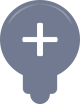 Przykłady postanowień SIWZ w zakresie opisu przedmiotu zamówienia polegającego na usuwaniu wyrobów zawierających azbest:Przykład postanowień ogłoszenia i SIWZ odnośnie podstaw wykluczenia wykonawców ubiegających się o udzielenie zamówienia:Przykład postanowień ogłoszenia i SIWZ odnośnie posiadania przez wykonawcę uprawnień do wykonywania działalności obejmujących demontaż, transport i składowanie odpadów zawierających azbest:Przykład postanowień ogłoszenia i SIWZ odnośnie sytuacji ekonomicznej i finansowej wykonawcy zamówienia obejmującego demontaż, transport i składowanie wyrobów zawierających azbest:Przykład postanowień ogłoszenia i SIWZ odnośnie posiadania przez wykonawcę doświadczenia niezbędnego do wykonania zamówienia obejmującego demontaż, transport i składowanie odpadów zawierających azbest:Przykład postanowień ogłoszenia i SIWZ odnośnie dysponowania przez wykonawcę potencjałem technicznym niezbędnym do wykonania zamówienia obejmującego demontaż, transport i składowanie wyrobów zawierających azbest:Przykład postanowień ogłoszenia i SIWZ odnośnie dysponowania przez wykonawcę osobami zdolnymi do wykonania zamówienia obejmującego demontaż, transport i składowanie wyrobów zawierających azbest:Przykład postanowień SIWZ odnośnie kryterium jakościowego dla postępowań obejmujących demontaż wyrobów zawierających azbest:Oferowane podejścieJak dobrze oferta pokazuje zrozumienie problemu minimalizacji emisji pyłu azbestu w trakcie prac i pozostania go w otoczeniu po zakończeniu prac oraz stosowania odpowiednich środków ochronyOcenaSłabePodejście nie uwzględnia w pełni wymagań prawnych lub technicznych lub zawiera istotne błędy mogące skutkować nadmiernym oddziaływaniem pyłu azbestu.1-4AkceptowalneOferta identyfikuje podstawowe ryzyka oraz określa akceptowalne rozwiązania w zakresie minimalizacji oddziaływania pyłu azbestu.5DobreOferta opisuje wszystkie istotne ryzyka związane z realizacją zamówienia oraz opisuje rzetelnie standardowe rozwiązania w zakresie realizacji prac.6-7Bardzo DobreOferta obejmuje specyficzne dla projektu rozwiązania bazujące na doświadczeniu Wykonawcy (Wykonawca musi wskazać gdzie zastosował oferowane rozwiązania), które minimalizują oddziaływanie pyłu azbestu.8-9DoskonałeOferta obejmuje wysoce zaawansowane i specyficzne dla projektu inicjatywy bazujące na doświadczeniu Wykonawcy (Wykonawca musi wskazać gdzie zastosował oferowane rozwiązania), które minimalizują oddziaływanie pyłu azbestu.10Opis podkryteriumWagaPodkryterium 1 – ograniczanie uwalniania się pyłu azbestu do powietrza10%Podkryterium 2. – zabezpieczenie pracowników10%Podkryterium 3. – ochrona osób trzecich, które mogą być narażone na działanie pyłu azbestowego10%Podkryterium 4. – monitorowanie prac10%Oferowane podejścieJak dobrze oferta pokazuje zrozumienie problemu minimalizacji emisji pyłu azbestu w trakcie prac i pozostania go w otoczeniu po zakończeniu prac oraz stosowania odpowiednich środków ochronyOcenaAkceptowalneOferta identyfikuje podstawowe ryzyka oraz określa akceptowalne rozwiązania w zakresie minimalizacji oddziaływania pyłu azbestu.0DobreOferta opisuje wszystkie istotne ryzyka związane z realizacją zamówienia oraz opisuje rzetelnie odpowiednie rozwiązania w zakresie realizacji prac.1Bardzo DobreOferta obejmuje wysoce zaawansowane rozwiązania bazujące na doświadczeniu Wykonawcy (Wykonawca musi wskazać gdzie zastosował oferowane rozwiązania), które minimalizują oddziaływanie pyłu azbestu.2Opis subkryteriumWagaPodkryterium 1 – ograniczanie uwalniania się pyłu azbestu do powietrzaSubkryterium 1.1) opis stosowanych metod pracy w czasie usuwania, magazynowania i transportu (organizacyjnych, technicznych)3Subkryterium 1.2) opis używanych maszyn i sprzętu, w tym odciągów miejscowych oraz filtrów, a także zasad ich przeglądów i czyszczenia2Podkryterium 2. – zabezpieczenie pracownikówSubkryterium 2.1) zakres i sposoby przeprowadzenia instruktarzu pracowników przed rozpoczęciem pracy1,5Subkryterium 2.2) opis środków ochrony indywidualnej pracowników, w tym odzieży i obuwia roboczego oraz środków ochrony układu oddechowego (klasy filtrów) i zasad ich stosowania1,5Subkryterium 2.3) opis środków ochrony zbiorowej pracowników, w tym strefy pracy, oczyszczania, zaplecze socjalne, komunikacja, przerwy1Podkryterium 3. – ochrona osób trzecich, które mogą być narażone na działanie pyłu azbestowegoSubkryterium 3.1) sposoby informowania osób, które mogą być narażone na działanie pyłu azbestowego, o zasadach postępowania i niezbędnych środkach ochrony1Subkryterium 3.2) wydzielenie, ogrodzenie (wraz z materiałem stosowanych zasłon) i oznakowanie stref prac1Subkryterium 3.3) sposoby oczyszczenia terenu z pyłu azbestowego po zakończonej pracy1,5Subkryterium 3.4)  sposoby magazynowania i zabezpieczenia usuniętych wyrobów zawierających azbest1,5Podkryterium 4. – monitorowanie pracSubkryterium 4.1) sposoby i zakres monitorowania stężenia pyłu azbestu w czasie prac demontażowych oraz przed rozpoczęciem i po zakończeniu prac3Subkryterium 4.2) sposoby reakcji w zależności od poziomów stężenia1Subkryterium 4.3) sposoby monitorowania prac demontażowych, w szczególności przy pomocy kamer video2Przykład postanowień SIWZ odnośnie kryterium cenowego przy porównaniu z wzorcem:C =ln (1+(Cmax - Co))x 10 pkt x WcC =ln (1+( Cmax - Cmin))x 10 pkt x Wcgdzie:      Cmax – najwyższa akceptowalna cena brutto*– najwyższa akceptowalna cena brutto*Cmin – 70% najwyższej akceptowalnej ceny brutto**– 70% najwyższej akceptowalnej ceny brutto**Co – cena brutto oferty ocenianej– cena brutto oferty ocenianejWc– procentowa waga kryterium „Cena” – procentowa waga kryterium „Cena” 